	THE COLORS		 Green (Grin) - Verde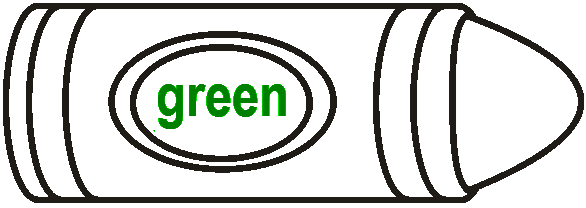   Pega algunos objetos de revista que sean de color “green”.